Watkins Mill Athletics FAQ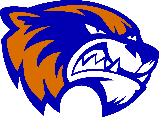 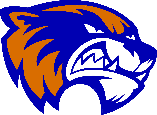 Question: Does my child need to tryout or does everyone make the team?Answer: It depends on the team. While sports like football and wrestling do not have cuts, many of the teams do. It is best to check with the head coach.Question: When does practice start?Answer: Fall mid-August (August 12th 2020), winter usually Nov 15th, spring usually March 1st. If that day is a Sunday, then it will be the day before.Question: Does my child need to be there every day?Answer: YES! This is competitive high school sports. Our coaches have the same expectations on the field as the teachers in the classroom.Question: My child woke up sick and came to school late, can they still play/practice?Answer: No. Your child must be in all their scheduled classes each day. If they miss/skip class they cannot practice or play.Question: What if we have a doctors’ appointment or family emergency?Answer: They need to turn in a note the day before the absence. It is called a pre-approved absence. This will allow them to participate on the day they miss class.  Email the Athletic Director 24hrs ahead.  Emergencies are on a case by case basis.Question: What forms do I need? How do I register?Answer: All athletic registration is completed online via the MyMCPS parent portal.  There are no forms to hand in.  DO NOT turn in any forms to the coach or the school.Question:  How long is the physical good for:Answer: Sports physicals are good for 365 days.Question:  How do we get the Impact concussion test.  Answer:  The school will schedule testing through our athletic trainer.  Do not do it with a physician.  It must be done with MCPS.  Question: What does it cost to attend a game?Answer: Adult $5, Student $3, Child $1.Question: What is a season/year pass?Answer: An athletic pass can be purchased from the financial office at any time. It will allow the bearer admission to the home game without waiting to buy a ticket. If you frequent sport events at Watkins Mill, it can be a money saver. They are only good for Watkins Mill Home Regular Season Games. No playoffs or away games.  Passes can be purchased online via Online School Payments.Question: How can I help and get involved?Answer: You can volunteer to work at the home games, you can join the booster club, you can ask the coach.Question: How do I get in contact with the coach?Answer: Every coach has their email address on the athletic website. You can email them at any time.Question: What if it is raining? What if a game is rescheduled?Answer: DO NOT CALL THE SCHOOL. We will post the information on the athletic website, www.watkinsmillathletics.com, Waktins Mill private, school announcements and through social media. We will post this information as soon as we know it.Question: Where can I find out more information?Answer: Go to the athletic website: watkinsmillathletics.com or email the Athletic DirectorMost of your questions can be answered by visiting the site. Try emailing the head coach. Each team has their own way of doing things.Question:  what are the academic requirements.	Answer:  Students must maintain a 2.0 with no more than one E to participate in MCPS Athletics